Lebenslauf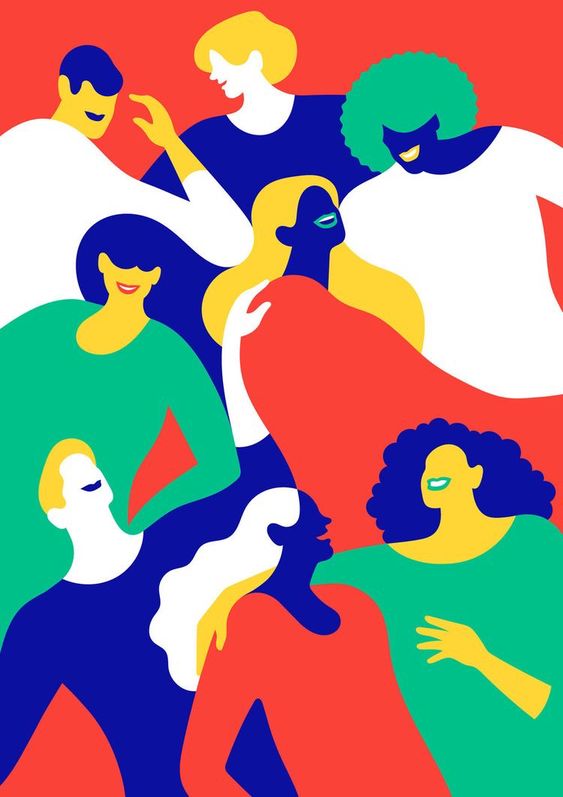 Beruflicher WerdegangBildungswegWeiterbildung/ZusatzqualifikationenSonstige KenntnissePublikationen/VorträgeInteressen/EngagementDatum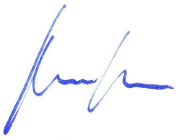 NameVorname NachnameAnschriftStraße Hausnummer 
Postleitzahl OrtGeburtsdatum und -ort01.01.1991 in Ort (Land)Telefonnummer+49 176 6934443E-Mail-Adressemaria.muster@gmail.comseit 09/2020BankfilialleiterinFrauenbank AG (Hamburg, DE)Leitung von 14 FilialmitarbeitendenPersonalplanung und Bewerber*innenauswahl, 
Rechnungswesen und Controlling09/2018 – 08/2020Stellvertretende BankfilialleiterinBank für Frauen GmbH (Hannover, DE)Stellvertretende Leitung von 9 FilialmitarbeitendenUmsetzung von PR- und Marketingkampagnen,
Datenverarbeitung und Revision05/2015 – 09/2018Sachbearbeiterin im KreditmanagementMonetaBank GmbH (Hannover, DE)Bewertung von Kredit- und SicherheitenverträgenAbwicklung von Bau-/Immobilienfinanzierungen, Prüfung 
von Kreditanträgen10/2009 – 07/2012Berufsausbildung zur BankkauffrauBerufsschule für Finanzwirtschaft (Hamburg, DE)Kundenservice zu Kontoeröffnung und -führungBeratung über Anlagemöglichkeiten03/2010 – 05/2010Praktikum beim KreditinstitutMonetaBank GmbH (Hannover, DE)Kundenservice zu Kontoeröffnung und -führungPrüfung von Kreditanträgen10/2012 – 07/2015Bachelor of Arts in BetriebswirtschaftslehreFreie Universität Hamburg (Hamburg, DE)Spezialisierung: Finanzwesen, Steuer- und RechnungswesenAbschlussnote 1,5, Titel der Abschlussarbeit 06/2012SchulabschlussGoethe-Gymnasium (Hamburg, DE)
Abschlussnote 1,502/2020 – 06/2020Personalführung und -entwicklungWeiterbildung der Hamburger FachhochschuleUmfang: 20 Wochen mit je 6 WochenstundenSchwerpunkte: Innovatives Bankmanagement, Stakeholdermanagement, Personalmotivation10/2012Möglichkeiten der Geldanlage für institutionelle Anleger*innen1-wöchiger Online-Kurs der DBW AkademieSchwerpunkte: Kreditinstitute, KryptowährungenSprachen			Englisch – MutterspracheDeutsch – fließend in Wort und SchriftSoftwareMS Word, MS Excel, MS PowerPoint – sehr gutSAP – ausgezeichnetFührerscheinKlasse S	Autor: Wie Anleger*innen ihr Geld während einer Inflation schützen können. Handelsblatt. 2021; 312: 111-114Keynote Speaker: Nachhaltigkeit im Bankensektor. Futurebanking Konferenz. 2020; Frankfurt am Main.Marathonlaufen und FitnessstudioEhrenamtliches Engagement bei Augenlicht e. V.